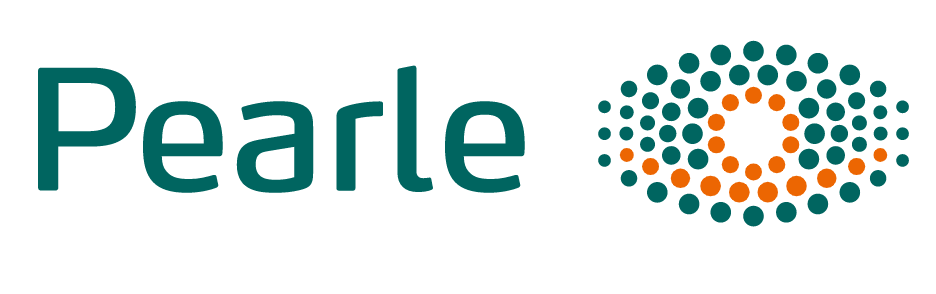 Optiker (m/w/d) Vollzeit oder TeilzeitVerkaufsberater (m/w/d) Vollzeit oder TeilzeitSie freuen sich auf…eine abwechslungsreiche Tätigkeit als Optiker/in oder Verkaufsberaterein starkes Unternehmen mit ausgeprägter Leidenschaft für hochwertige Optikprodukte in perfekter Qualitätein motiviertes Team mit der Begeisterung für zufriedene Kundenbeste berufliche Aussichten in einem dynamisch wachsenden Unternehmenein attraktives Einkommen lt. Kollektivvertrag mit der Bereitschaft zur Überzahlung je nach Qualifikation und Verwendungsjahrenzahlreiche Benefits wie z.B. eine Gratis-Brille pro Jahrausgezeichnete Aufstiegsmöglichkeiten (z.B. Meisterförderungsprogramm mit anschließendem Traineeprogramm zur Filialleitung)Wie freuen uns auf…Ihre KompetenzIhr freundliches, selbstbewusstes Auftreten und Ihre TeamfähigkeitIhre bedarfsgerechte Kundenberatung und Ihre VerkaufserfahrungIhre Fähigkeiten in der individuellen BrillenanpassungIhre Motivation und den Willen zur WeiterbildungBewerbung bitte direkt in der Filiale bei Frau Renate Höfler Tel.: +43 2732 76232Oder unter https://karriere.pearle.at/